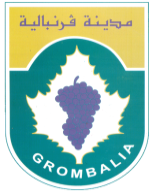             الجمهورية التونسية                                                                      	                 وزارة الداخلية                بلديـة قرنـبالية                  الإدارة الفنية                                            إعلان طلب عروض عدد2/2023أشغال بناء قاعة متعددة الاختصاصات بالمركب الرياضي بقرنبالية                                 تعتزم بلدية قرنبالية الإعلان عن طلب عروض لإنجاز اشغال بناء قاعة متعددة الاختصاصات بالمركب الرياضي بقرنبالية  فعلى المقاولين المرخص لهم في نشاط :  [ ب0 صنف 1 او اكثر ]  و  مناولة  في النشاط : (ب9 صنف 3 او اكثر) ] و الراغبين في المشاركة تحميل كراس الشروط مجانا عبر منظومة  الشراء العمومي على الخط "Tuneps" ابتداء من تاريخ نشر هذا الاعلان .طريقة المشاركة :يتم تقديم  العروض  كآلاتي:            -ارسال العروض الفنية والمالية وكذلك الوثائق الادارية المذكورة بكراس الشروط (باستثناء وثيقتي الضمان الوقتي والسجل التجاري ) عبر منظومة الشراء العمومي على الخط "Tuneps" وذلك في اجل اقصاه يوم 23 مارس 2023   على الساعة التاسعة صباحا ( منظومة الشراء العمومي على الخط "Tuneps" تثبت  تاريخ وساعة الارسال ).     -ارسال وثيقة الضمان الوقتي ووثيقة السجل التجاري في ظرف مغلق يحمل عبارة " لا يفتح- طلب عروض عدد2/2023  اشغال بناء قاعة متعددة الاختصاصات بالمركب الرياضي بقرنبالية " العنوان: شارع محمد الباجي قائد السبسي 8030 وذلك عن طريق البريد مضمون الوصول  أو البريد السريع أو  تودع مباشرة بمكتب الضبط بالبلدية  مقابل وصل إيداع  وذلك في اجل  اقصاه 23 مارس 2023   على الساعة التاسعة صباحا. كل الظروف المتعلقة بالضمان الوقتي والسجل التجاري والتي  تصل الى بلدية قرنبالية  بعد 23 مارس 2023   على الساعة التاسعة صباحا  تعتبر لاغية ويعتمد في ذلك ختم مكتب الضبط المركزي لبلدية قرنبالية.يجب ان تكون العروض مطابقة  للبنود الواردة بكراس الشروط وكل عرض غير مطابق لها يعتبر ملغى. يبقى العارضون ملتزمين بعروضهم لمدة 120 يوما ابتداءا من اليوم الموالي لآخر اجل لقبول العروضتكون جلسة فتح العروض علنية  وذلك يوم 23 مارس 2023   على الساعة العاشرة صباحا بمقر بلدية قرنبالية  بحضور المشاركين أو من ينوبهم  .